Kościerzyna, dnia ……………….…………………………………………………(imię i nazwisko, nazwa firmy)………………………………………………(adres zamieszkania lub adres siedziby przedsiębiorcy ………………………………………………Numer  NIP/REGONTel. ………………………………….…..BURMISTRZ MIASTAKOŚCIERZYNAWniosek o wydanie zaświadczeniaProszę o wydanie zaświadczenia potwierdzającego dokonanie opłaty za korzystanie 
z zezwolenia/zezwoleń na sprzedaż napojów alkoholowych:	  do 4,5% zawartości alkoholu oraz piwa nr ........................................................................  od 4,5% do 18% alkoholu (z wyjątkiem piwa) nr ..............................................................  powyżej 18% alkoholu	nr ...................................................................................................w sklepie/lokalu gastronomicznym ..............................................................................................w Kościerzynie przy ul. .............................................................................................................. w celu ...........................................................................................................................................    	 .................................................(podpis wnioskodawcy)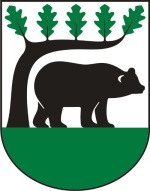 Wydział FinansowyWydział FinansowyWF - 11  ul. 3 Maja 9a  83-400 Kościerzyna  www.miastokoscierzyna.pltel. 058 680 23 04  fax. 058 680 23 20e-mail: urzad@koscierzyna.gda.pl WF - 11